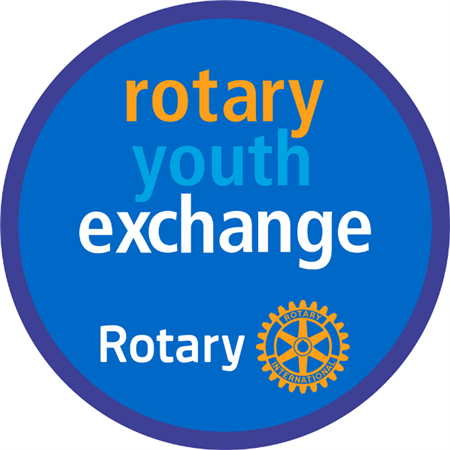 ROTARY INTERNATIONAL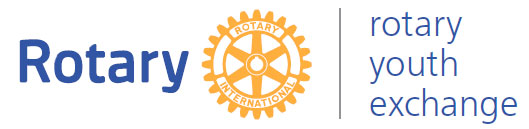 DISTRICT 9910 INC.Rotary Youth Exchange Please type your application and save as a PDF and email to Jenn Wong jennw.rotary@gmail.com by 1st December 2023. Late applications may not be considered.INITIAL APPLICATION FORMFAMILYSCHOOLPERSONAL ATTRIBUTESOTHERREFEREES
COUNTRIES OF CHOICEHOSTINGDECLARATIONI, ______________________________ declare the above information is honest and correct at time of application.We understand the extent of the commitment we have made to participate in the Rotary International Youth Exchange Programme, & understand and consent, under the Privacy Act, to disclosure of this information for Rotary requirements and we approve contact with the above named referees. We also confirm that we have disclosed all information that might be relevant to the suitability of the applicant to undertake an exchange. We also confirm that we will attend the selection process required for all applicants and their parents/caregiversChecklist:Full contact information (including Passport information)Referees Name and Contact InformationCopy of Academic RecordHosting Ability200 words on Rotary International200 words on what you hope to gain100 words on chosen country and why.Surname:First Name:Date of Birth:Home Phone:Address:Address:Mobile Phone:Age next January: _____ Years _____ MonthsNZ Citizen:Issuing country of Passport:Passport Expiry:Country of Birth:Email:Email:Mother’s Name:Father’s Name:Mother’s Email:Father’s Email:Occupation:Occupation:Mobile Number:Mobile Number:Name and Age of Sisters:Name and Age of Sisters:Name and Age of Brothers:Name and Age of Brothers:School Name:Current Level: (Yr 12 etc)Current Education Course Level (eg. NCEA, Cambridge)Current Education Course Level (eg. NCEA, Cambridge)Secondary Schools Attended:From:         To:NCEA Level 1 Results (Subject and Grade) Please attach copy of recent results.NCEA Level 2 Results (Subject and Grade) Please attach copy of recent results.Subjects taken this year:Subjects taken this year:School Positions of Responsibility:School Positions of Responsibility:Any learning difficulties. Please explain (this does not rule you out from going on an exchange.)Any learning difficulties. Please explain (this does not rule you out from going on an exchange.)What Career have you considered? Have you made a decision?Hobbies, sports, recreation & leisure activities. Give details of proficiency, awards, certificates etc.Community Service. Please list responsibilities and achievements.What do you regard as your most important achievement to date and why?What do you consider to be your best characteristic:What do you consider to be your best characteristic:What do you consider to be your worst characteristic:What do you consider to be your worst characteristic:Have you travelled overseas? Please give details.Have you travelled overseas? Please give details.Do you speak any foreign languages? Please give details.Do you speak any foreign languages? Please give details.Medical – Do you suffer from any of the following. Please give details.Medical – Do you suffer from any of the following. Please give details.Have you got allergies?Yes/NoChronic or recurring ailments?Yes/NoPermanent or temporary disability?Yes/NoMental illness?Yes/NoAre you religious? Please detail.How often do you attend Church?How often do you attend Church?Are you vegetarian?Do you have other Dietary requirements?Do you have other Dietary requirements?Have you ever been convicted of a law infringement? (If YES please supply details in a separate envelope marked LEGAL)Have you ever been convicted of a law infringement? (If YES please supply details in a separate envelope marked LEGAL)Have you ever been convicted of a law infringement? (If YES please supply details in a separate envelope marked LEGAL)Are you comfortable with older people?Are you comfortable with older people?Yes/No/Sort OfHave you ever attended a Rotary meeting?Have you ever attended a Rotary meeting?Yes/NoAre you a good mixer with others of your own age?Are you a good mixer with others of your own age?Yes/No/Sort OfAre you parents living together? (If not, please give circumstances)Are you parents living together? (If not, please give circumstances)Yes/NoWhat do you know about Rotary International? Please write a short summary of approximately 200 words on a separate page.What do you know about Rotary International? Please write a short summary of approximately 200 words on a separate page.What do you know about Rotary International? Please write a short summary of approximately 200 words on a separate page.What do you hope to gain as a Rotary Exchange Student to a foreign country? Please write a short summary of approximately 200 words on a separate page.What do you hope to gain as a Rotary Exchange Student to a foreign country? Please write a short summary of approximately 200 words on a separate page.What do you hope to gain as a Rotary Exchange Student to a foreign country? Please write a short summary of approximately 200 words on a separate page.Please give the name and contact mobile number of two people who know you well (other than school staff, friends and relatives.) Examples include: Sports Coach, Kaumatua, Employer. These people will be contacted regarding your character or suitability. Please indicate how they know you. Please give the name and contact mobile number of two people who know you well (other than school staff, friends and relatives.) Examples include: Sports Coach, Kaumatua, Employer. These people will be contacted regarding your character or suitability. Please indicate how they know you. Referee 1.Referee 1.Referee Name:How they know you:Mobile Phone Number:Email address:Referee 2.Referee 2.Referee Name:How they know you:Mobile Phone Number:Email address:Please list your preferences as to the countries (from those on offer) you would like to go & write on a separate sheet 100 words briefly explaining your first country and why.Country 1.Country 2.Country 3.Please note: It is not always possible to place a student in one of the countries of their choice.Rotary Youth Exchanges are made possible through Rotarian, student, and other families being host families for students during the term (or prior) of the exchange. Exchanges are of a reciprocal nature therefore we request each applicant to provide the names and contact details of at least two families (one of which may be your own) that will host an inbound student for a period of about 12 weeks. Alternatively your own family may host two students for about 12 weeks each.This is not a compulsory requirement or does not affect students’ application to be selected. However, it is beneficial for all concerned and strongly encouraged.Would you be willing to host an incoming student for 12 weeks?Would you prepare to host before your student leaves or whilst they are away?Applicants Signature:Parent/s or Guardian/s Signature:Date:Date:Office Use:Sponsoring Rotary ClubContact Person:Phone:Email:Hosting Ability:Date Application Received: